         Муниципальное общеобразовательное учреждение«Средняя общеобразовательная школа №46 с. Урульга»673335, Забайкальский край, с. Урульга, ул. Забелина,1тел/факс 36-8-44Методическая разработка  по русскому языку 2 класс УМК «Начальная школа 21 века»Тема: «Значение заимствованных слов». Шахурова Елена Ивановнаучитель начальных классовМОУ СОШ №46 с. Урульга          Цель:  формирование умений и навыков уместного использования заимствованных слов в нашей речи.Задачи:-обучающиепоказать роль заимствованных слов в русском языке-развивающиеразвивать и обогащать языковое мышление учащихся, речевые и коммуникативные умения;-воспитывающиевоспитывать культуру речи, интерес к родному и иностранному языку;УУД:Предметные: активизировать знания обучающихся о заимствованных словах; познакомить учеников с различными способами определения лексического значения заимствованных слов (состав слова, подбор синонимов, обращение к этимологическому словарю и словарю иностранных слов); формировать у обучающихся умение адекватно использовать заимствованные слова в определенных языковых ситуациях в устной и письменной речи.Личностные:  формировать учебно-познавательный интерес к предмету, способность к самооценке, формирование ответственности, интереса к изучению русского языка; Метапредметные: Регулятивные: овладение способностью принимать и сохранять цели и задачи учебной деятельности, поиска средств её осуществления, развитие мотивов учебной деятельности и формирование личностного смысла учения.Познавательные: освоение способов решения проблем творческого и поискового характера, использование различных способов поиска и анализа информации в соответствии с познавательными задачами, овладение логическими действиями сравнения, анализа, обобщения.Коммуникативные: развитие навыков сотрудничества со взрослыми и сверстниками в учебном процессе, готовность слушать собеседника и вести диалог; готовность признавать возможность существования различных точек зрения и права каждого иметь свою; излагать своё мнение и аргументировать свою точку зрения, определение общей цели и путей её достижения; умение договариваться о распределении функций и ролей в совместной деятельности.Тип урока: урок получения новых знаний.Оборудование: учебник, карточки со словами, проектор, презентация, компьютер, сервер «Яндекс. учебник»Ход урока:Карточки.№ Этапы работыСодержание урокаСодержание урокап/пДеятельность учителяДеятельность учащихсяIСамоопределение к деятельности. Орг. моментПрезентация. Слайд. _Встаньте ровно и красиво,Прозвенел уже звонок.Сядьте тихо и не слышно, И скорей начнём урок.Будем мы писать, трудиться,Ведь заданья нелегки.Нам, друзья, нельзя лениться,Так как мы – ученики!– Здравствуйте, ребята. Я желаю вам хорошего настроения. Повернитесь друг к другу, улыбнитесь и пожелайте хорошего настроения на уроке.– Проверьте все ли у вас готово к уроку?Приветствуют учителя. Организуют свое рабочее местоIIАктуализация знаний и фиксация затруднений в деятельности2.	Словарная работа. (картинный диктант) Презентация.- Посмотрите на доску .Ягода приятная,Очень ароматная.
Ты под кустик загляни-ка,
Там  краснеет…(Земляника)  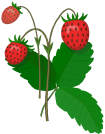 Бурый он и косолапый,
Ловит рыбу мощной лапой.
А ещё он любит мёд!
Кто сластёну назовёт?
(Медведь)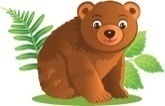 Чертят им или рисуют. Грифель по листку танцует. Он большой помощник наш, И зовётся… (Карандаш)
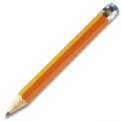 Ручку, карандаш и ластикПоместит коробка-пластик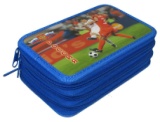 Не беда, что слишком мал, Сохраняет всё … (Пенал)С ним мы в игры поиграем,С ним мы тексты набираем, Он оформит их красивоИ разложит по архивам.Он работу нам облегчит, Связь мгновенно обеспечит. Он рисует и поёт, В Интернет с собой ведёт. Друг что надо! Просто супер! Персональный наш… ( Компьютер)- Поменяйтесь тетрадями и проверь работу. Взаимопроверка.На столах у вас в контейнерах лежат фишки зелёного и жёлтого цвета. Если работа выполнена без ошибок возьмите зелёную фишку, если есть ошибки то жёлтую. Оцените работу.Земляника, медведь,  карандаш, пенал, компьютер.- Что общего в этих словах? - Какое слово лишнее? Почему?- Разделите слова на 2 группы.- Я разделила слова их так. Земляника, медведь,карандаш, пенал, компьютер.- Как вы думаете, почему я их так разделила? - С какими словами вы познакомились на прошлом уроке?- Какие слова называются исконными?- Какие слова называются заимствованными?- Какие слова записаны в 1 группе?- Объясните их значение. - Какие части слова, помогли определить значение слова? - Объясните значение записанных слов 1 группы- Какие части слова, помогли определить значение слова? - Определите значение заимствованных слов?-Вы можете назвать части слов, которые помогут нам определить, что эти слова заимствованные?
Отгадывают загадки, записывают отгадки в тетрадь Оценивают работу.Обозначают предмет.- Медведь. Отвечает на вопрос кто?- Карандаш. Во всех словах безударная гласная е.-СлайдЗемляника клонится к земле. Медведь ест  мёд.Земля и ник. Мёд и едь-  Карандаш, пенал, тетрадь.Пытаются объяснить слова.- В них трудно выделить части слова. IIIПостановка учебной задачи.-  Какая тема нашего урока?- Чему мы учиться на уроке?- На уроке мы узнаем способы, по которым мы можем определить значение заимствованных слов. Значение заимствованных слов.- Мы будем искать в словах то, что поможет нам определить, что оно пришло к нам из другого языка.- Учиться определять значение заимствованных слов.IV.Построение проекта выхода из затруднения1. Определение значения заимствованного слова по словарю.- Вернёмся к нашей группе заимствованных слов. Где более точно можем узнать правильное значение слов?- Как называются такие словари?- У вас на столах лежат маленькие словарики, которые я вам сама приготовила. 1 ряд находит в словаре значение слова карандаш, 2 ряд -пенал, 3 -компьютер. Саша ищет слово карандаш  по толковому словарю. - Как узнали значение слов?Мы узнали первый способ.   Составляют кластер. - Оцените свою работу. Кому было легко возьмите зелёную фишку, кто затруднялся жёлтую, трудно красную.Физминутка. Фиксики «Телевизор».2.  Определение значения заимствованного слова по корню.- Какое слово повторялось несколько раз в физминутке?- Что такое телевизор? Прочитайте как объясняется это слово в словарике.Запись на доске.Телевизор. Выделите корень. - Какие слова с корнем теле- вам известны?Девочки найдите значение слова телефон, мальчики телеграф.- Что общего у всех слов?- На что указывает этот корень? Прочитайте.- Какая часть слова помогла определить, что эти слова заимствованные?- Второй способ.    Оцените работу фишкой.3. Определение значения заимствованного слова по приставке.- Посмотрите на картинку. Что на ней изображено? Слайд.- Для чего используют этот прибор?- Какая часть слова обозначает маленькое? Микро.- Где можем проверить?Запись слова микроскоп. Микро- приставка, скоп корень.- Какие ещё слова с приставкой микро- вы знаете?- С помощью чего определили, что это слова заимствованные?Это третий способ. Встаньте те, кому было всё понятно. 4. Определение значения заимствованного слова по суффиксу.Работа в группах.- Сейчас поработаем в парах.- Выделите в данных словах суффиксы.Шахтёр, режиссёр, монтёр, контролёр, актёр.Баянист, шахматист, тракторист, пианист, футболист.- Какие суффиксы выделили в 1 группе слов? Во 2 группе?- На что указывают эти суффиксы?Суффиксы - ёр и - ист – это суффиксы профессий, они имеют значение «лицо».-  С помощью чего определили значение слов?Это четвёртый способ. Оцените свою работу фишкой.- Ребята, вспомним какие части слов позаимствовали у других языков? - Где можно проверить?5. Работа с учебником.Чтение правила.6. Работа в парах.Работа на сайте «Яндекс. Учебник.» Найди в тексте заимствованные слова и замени их синонимами.Друзья заметили позитивные изменения в моём имидже.Варианты ответов: отрицательные образе  жильё странные  положительные.Запись под диктовку.-  С помощью чего определили значение слов?Оцените свою работу.- Более точное значение слов можем узнать в словаре.Работают по словарю.Земляника – собственно русское слово, «земляная года».Медведь – общеславянское слово; «едящий мед», «медоед».
 Карандаш – тюркское слово, означает «черный камень».Пенал – от латинского слова «перо».Компью́тер - английское слово означает «вычислитель» — устройство или система, способная выполнять заданную, чётко определённую последовательность операций.- Значение слова узнали в словаре.СПОСОБЫ:     СЛОВАРЬОценивают работу.- Телевизор – [от греч. tēle - далеко и лат. visio - видение]. Устройство для приёма телевизионных передач; телевизионный приёмник.Телеграмма, телефон, телеграф.Дети работают со словарём.- Корень.- КореньКОРЕНЬОценивают работу.Микроскоп.Рассматривают маленькие предметы.Микро.- В словаре. Микроско́п (др.-греч. μικρός «маленький» + σκοπέω «смотрю») — прибор, предназначенный для получения увеличенных изображений, а также измерения объектов или деталей структуры...Микрофон, микрокарта, микроавтобус.ПРИСТАВКАОценивают работу.- ёр, - ист.Суффиксы указывают на профессию людей.СУФФИКСОценивают работу.Корень, приставку, суффикс.Читают вывод.Подбирают синонимы.Записывают под диктовку. Проверяют.СИНОНИМЫV.Итог урока.Рефлексия.- Что мы хотели узнать на уроке?- Какие способы вы узнали, по которым можно определить значение заимствованных слов.- Ребята, а зачем нам надо знать значения заимствованных слов? Где они нам пригодятся?- Можем мы не использовать заимствованные слова?- Заимствованные слова нужны только в том случае, если они лучше выражают главный смысл данного понятия или если их нельзя заменить русским понятием. Но если в русском языке уже имеется синонимичное слово, то заменять его иноязычным необязательно. Русский язык наш родной язык и нам следует обращать больше внимания на наши русские слова и использовать тот словарный запас, которым богат наш русский язык.Рефлексия.  Слайд. 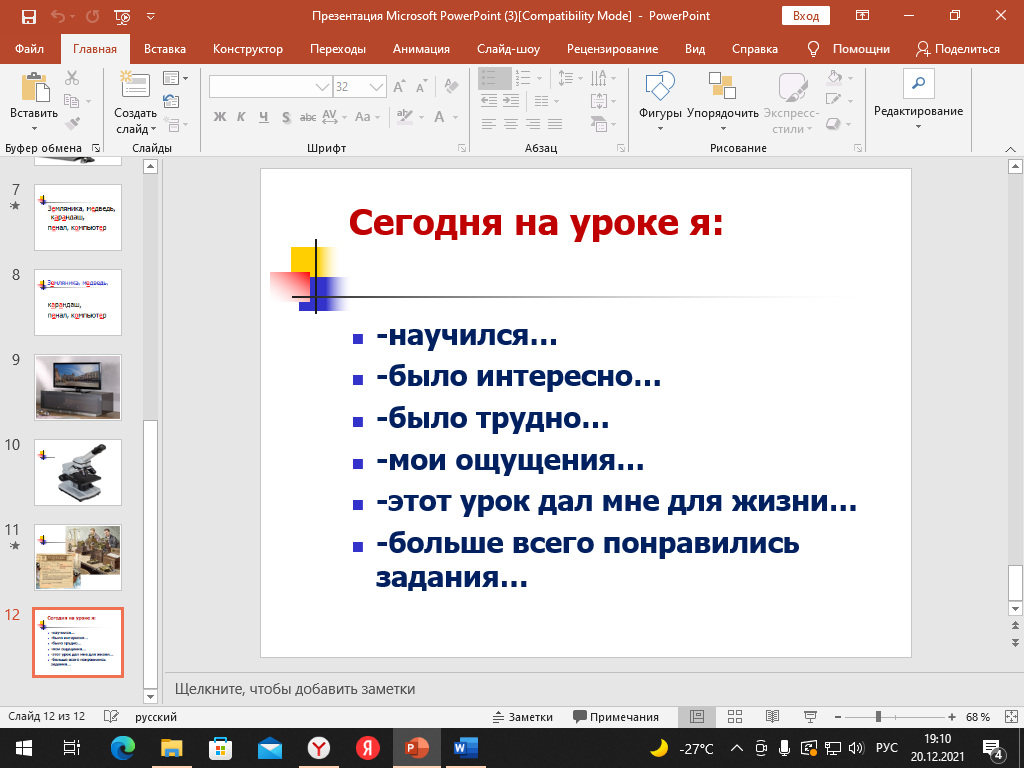 - Оцените свою работу на уроке. Посчитайте свои фишки. Поставьте себе оценку за урок. Почему поставил такую отметку?Встаньте те, кто считает, что он работал вот так: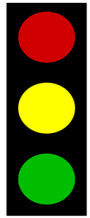 - Все получилось;- были затруднения;- ничего не получилось.- Почему вы так думаете?- Да, вы молодцы. Я с вами полностью согласна.Ребята, запишите домашнее задание. Учебник с. 80, упр. 3 или с 81, упр. 4 на выбор.-  Спасибо за урок.Ответы детей.Значение заимствованного слова можно определить по приставке, корню, суффиксу, по словарю, синонимам.В нашей жизни много заимствованных слов их значения нам нужно знать, чтобы наша речь была понятна.Обойтись без употребления иностранных слов в современном мире нельзя, потому что они приходят к нам как наименование предметов, явлений, новых понятий. Записывают задание в дневник.Оценивают работу.Шахтёр, режиссёр, монтёр, контролёр, актёр.Баянист, шахматист, тракторист, пианист, футболист.